Year 10/10a plan — Australian Curriculum: MathematicsImplementation year: 	School name: Year 10/10a Mathematics: review for balance and coverage of content descriptionsSource: Australian Curriculum, Assessment and Reporting Authority (ACARA), Australian Curriculum v3.0: Mathematics for Foundation–10, <www.australiancurriculum.edu.au/Mathematics/Curriculum/F-10>.Identify curriculumYear level descriptionThe proficiency strands Understanding, Fluency, Problem Solving and Reasoning are an integral part of mathematics content across the three content strands: Number and Algebra, Measurement and Geometry, and Statistics and Probability. The proficiencies reinforce the significance of working mathematically within the content and describe how the content is explored or developed. They provide the language to build in the developmental aspects of the learning of mathematics.At this year level:Understanding includes applying the four operations to algebraic fractions, finding unknowns in formulas after substitution, making the connection between equations of relations and their graphs, comparing simple and compound interest in financial contexts and determining probabilities of two and three step experiments Fluency includes factorising and expanding algebraic expressions, using a range of strategies to solve equations and investigate the shape of data sets Problem Solving includes calculating the surface area and volume of a diverse range of prisms to solve practical problems, finding unknown lengths and angles using applications of trigonometry, using algebraic and graphical techniques to find solutions to simultaneous equations and inequalities, and investigating independence of events Reasoning includes formulating geometric proofs involving congruence and similarity, interpreting and evaluating media statements and interpreting and comparing data sets.The proficiency strands Understanding, Fluency, Problem Solving and Reasoning are an integral part of mathematics content across the three content strands: Number and Algebra, Measurement and Geometry, and Statistics and Probability. The proficiencies reinforce the significance of working mathematically within the content and describe how the content is explored or developed. They provide the language to build in the developmental aspects of the learning of mathematics.At this year level:Understanding includes applying the four operations to algebraic fractions, finding unknowns in formulas after substitution, making the connection between equations of relations and their graphs, comparing simple and compound interest in financial contexts and determining probabilities of two and three step experiments Fluency includes factorising and expanding algebraic expressions, using a range of strategies to solve equations and investigate the shape of data sets Problem Solving includes calculating the surface area and volume of a diverse range of prisms to solve practical problems, finding unknown lengths and angles using applications of trigonometry, using algebraic and graphical techniques to find solutions to simultaneous equations and inequalities, and investigating independence of events Reasoning includes formulating geometric proofs involving congruence and similarity, interpreting and evaluating media statements and interpreting and comparing data sets.The proficiency strands Understanding, Fluency, Problem Solving and Reasoning are an integral part of mathematics content across the three content strands: Number and Algebra, Measurement and Geometry, and Statistics and Probability. The proficiencies reinforce the significance of working mathematically within the content and describe how the content is explored or developed. They provide the language to build in the developmental aspects of the learning of mathematics.At this year level:Understanding includes applying the four operations to algebraic fractions, finding unknowns in formulas after substitution, making the connection between equations of relations and their graphs, comparing simple and compound interest in financial contexts and determining probabilities of two and three step experiments Fluency includes factorising and expanding algebraic expressions, using a range of strategies to solve equations and investigate the shape of data sets Problem Solving includes calculating the surface area and volume of a diverse range of prisms to solve practical problems, finding unknown lengths and angles using applications of trigonometry, using algebraic and graphical techniques to find solutions to simultaneous equations and inequalities, and investigating independence of events Reasoning includes formulating geometric proofs involving congruence and similarity, interpreting and evaluating media statements and interpreting and comparing data sets.The proficiency strands Understanding, Fluency, Problem Solving and Reasoning are an integral part of mathematics content across the three content strands: Number and Algebra, Measurement and Geometry, and Statistics and Probability. The proficiencies reinforce the significance of working mathematically within the content and describe how the content is explored or developed. They provide the language to build in the developmental aspects of the learning of mathematics.At this year level:Understanding includes applying the four operations to algebraic fractions, finding unknowns in formulas after substitution, making the connection between equations of relations and their graphs, comparing simple and compound interest in financial contexts and determining probabilities of two and three step experiments Fluency includes factorising and expanding algebraic expressions, using a range of strategies to solve equations and investigate the shape of data sets Problem Solving includes calculating the surface area and volume of a diverse range of prisms to solve practical problems, finding unknown lengths and angles using applications of trigonometry, using algebraic and graphical techniques to find solutions to simultaneous equations and inequalities, and investigating independence of events Reasoning includes formulating geometric proofs involving congruence and similarity, interpreting and evaluating media statements and interpreting and comparing data sets.Identify curriculumAchievement standardBy the end of Year 10, students recognise the connection between simple and compound interest. They solve problems involving linear equations and inequalities. They make the connections between algebraic and graphical representations of relations. Students solve surface area and volume problems relating to composite solids. They recognise the relationships between parallel and perpendicular lines. Students apply deductive reasoning to proofs and numerical exercises involving plane shapes. They compare data sets by referring to the shapes of the various data displays. They describe bivariate data where the independent variable is time. Students describe statistical relationships between two continuous variables. They evaluate statistical reports.Students expand binomial expressions and factorise monic quadratic expressions. They find unknown values after substitution into formulas. They perform the four operations with simple algebraic fractions. Students solve simple quadratic equations and pairs of simultaneous equations. They use triangle and angle properties to prove congruence and similarity. Students use trigonometry to calculate unknown angles in right-angled triangles. Students list outcomes for multi-step chance experiments and assign probabilities for these experiments. They calculate quartiles and inter-quartile ranges.By the end of Year 10, students recognise the connection between simple and compound interest. They solve problems involving linear equations and inequalities. They make the connections between algebraic and graphical representations of relations. Students solve surface area and volume problems relating to composite solids. They recognise the relationships between parallel and perpendicular lines. Students apply deductive reasoning to proofs and numerical exercises involving plane shapes. They compare data sets by referring to the shapes of the various data displays. They describe bivariate data where the independent variable is time. Students describe statistical relationships between two continuous variables. They evaluate statistical reports.Students expand binomial expressions and factorise monic quadratic expressions. They find unknown values after substitution into formulas. They perform the four operations with simple algebraic fractions. Students solve simple quadratic equations and pairs of simultaneous equations. They use triangle and angle properties to prove congruence and similarity. Students use trigonometry to calculate unknown angles in right-angled triangles. Students list outcomes for multi-step chance experiments and assign probabilities for these experiments. They calculate quartiles and inter-quartile ranges.By the end of Year 10, students recognise the connection between simple and compound interest. They solve problems involving linear equations and inequalities. They make the connections between algebraic and graphical representations of relations. Students solve surface area and volume problems relating to composite solids. They recognise the relationships between parallel and perpendicular lines. Students apply deductive reasoning to proofs and numerical exercises involving plane shapes. They compare data sets by referring to the shapes of the various data displays. They describe bivariate data where the independent variable is time. Students describe statistical relationships between two continuous variables. They evaluate statistical reports.Students expand binomial expressions and factorise monic quadratic expressions. They find unknown values after substitution into formulas. They perform the four operations with simple algebraic fractions. Students solve simple quadratic equations and pairs of simultaneous equations. They use triangle and angle properties to prove congruence and similarity. Students use trigonometry to calculate unknown angles in right-angled triangles. Students list outcomes for multi-step chance experiments and assign probabilities for these experiments. They calculate quartiles and inter-quartile ranges.By the end of Year 10, students recognise the connection between simple and compound interest. They solve problems involving linear equations and inequalities. They make the connections between algebraic and graphical representations of relations. Students solve surface area and volume problems relating to composite solids. They recognise the relationships between parallel and perpendicular lines. Students apply deductive reasoning to proofs and numerical exercises involving plane shapes. They compare data sets by referring to the shapes of the various data displays. They describe bivariate data where the independent variable is time. Students describe statistical relationships between two continuous variables. They evaluate statistical reports.Students expand binomial expressions and factorise monic quadratic expressions. They find unknown values after substitution into formulas. They perform the four operations with simple algebraic fractions. Students solve simple quadratic equations and pairs of simultaneous equations. They use triangle and angle properties to prove congruence and similarity. Students use trigonometry to calculate unknown angles in right-angled triangles. Students list outcomes for multi-step chance experiments and assign probabilities for these experiments. They calculate quartiles and inter-quartile ranges.Identify curriculumAchievement standardSource: Australian Curriculum, Assessment and Reporting Authority (ACARA), Australian Curriculum v3.0: Mathematics for Foundation–10, <www.australiancurriculum.edu.au/Mathematics/Curriculum/F-10>.Source: Australian Curriculum, Assessment and Reporting Authority (ACARA), Australian Curriculum v3.0: Mathematics for Foundation–10, <www.australiancurriculum.edu.au/Mathematics/Curriculum/F-10>.Source: Australian Curriculum, Assessment and Reporting Authority (ACARA), Australian Curriculum v3.0: Mathematics for Foundation–10, <www.australiancurriculum.edu.au/Mathematics/Curriculum/F-10>.Source: Australian Curriculum, Assessment and Reporting Authority (ACARA), Australian Curriculum v3.0: Mathematics for Foundation–10, <www.australiancurriculum.edu.au/Mathematics/Curriculum/F-10>.Teaching and learningTerm overviewTerm 1Term 2Term 3Term 4Teaching and learningTerm overviewAlgebra and linear modellingThis unit builds upon students’ understanding of Cartesian geometry, linear relations and the application of the distributive law. Students complete a series of challenges involving number and algebra, including:factorising linear expressionssimplifying algebraic expressions, including use of index laws and algebraic fractionsexpanding binomial productssolving problems related to linear relationshipssolving and graphing linear inequalities.(8 weeks)Exemplar unit: Mathematics and sportThis term builds upon students’ understanding of Pythagoras’ theorem, trigonometry, probability and statistics. Students apply these foundational concepts to sporting scenarios. They:formulate proofs, including congruence and similaritysolve problems involving angles of elevation and depressioninvestigate claims that can be tested using concepts from statistics and conditional probability.10a extends trigonometry and bivariate data. Students:establish the sine, cosine and area rulesapply the unit circle to define trigonometric functions and graphssolve trigonometric equationsinvestigate bivariate data sets.(10 weeks)Algebra and non-linear modellingIn this unit, students extend their understanding of algebra and linear modelling to non-linear situations. Students complete a series of challenges involving:factorising quadratic functions of the form x2 + bx + c, and solving related quadratics equationssketching quadratic functionssolving simultaneous equations.10a students also: factorise quadratic functions of the form ax2 + bx + c, and solve related quadratics equations, including using the factor and remainder theorems.(7 weeks)How do my assets change?This unit builds upon students’ understanding of financial mathematics by connecting the compound interest formula to repeated applications of simple interest, using algebraic and graphical techniques.10a students extend algebraic concepts through fractional indices, applying the laws of logarithms, and solving simple exponential equations.(6 weeks)Teaching and learningTerm overviewGeometric reasoningThis unit extends students’ understanding of angle relationships, similarity and congruence. They formulate proofs using congruence and angle properties.10a students also apply proofs and reasoning to circles.(2 weeks)Exemplar unit: Mathematics and sportThis term builds upon students’ understanding of Pythagoras’ theorem, trigonometry, probability and statistics. Students apply these foundational concepts to sporting scenarios. They:formulate proofs, including congruence and similaritysolve problems involving angles of elevation and depressioninvestigate claims that can be tested using concepts from statistics and conditional probability.10a extends trigonometry and bivariate data. Students:establish the sine, cosine and area rulesapply the unit circle to define trigonometric functions and graphssolve trigonometric equationsinvestigate bivariate data sets.(10 weeks)VariationStudents’ understanding of variation is extended in this unit. They will explore more detailed analysis of variation, including the use of data displays to make informed decisions. 10a students’ understanding of variation will be further enhanced through the concept of standard deviation.(3 weeks)Three-dimensional objectsThis unit extends students’ understanding of surface area and volume from simple solids to composite solids.10a students study additional solids.(4 weeks)Teaching and learningAboriginal and Torres Strait Islander perspectivesMathematics provides opportunities for students to strengthen their appreciation and understanding of Aboriginal peoples and Torres Strait Islander peoples and their living cultures. Specific content and skills within relevant sections of the curriculum can be drawn upon to encourage engagement with:Aboriginal and Torres Strait Islander frameworks of knowing and ways of learningSocial, historical and cultural contexts associated with different uses of mathematical concepts in Australian Indigenous societiesAboriginal peoples’ and Torres Strait Islander peoples’ contributions to Australian society and cultures.Mathematics provides opportunities to explore aspects of Australian Indigenous knowing in connection to, and with guidance from, the communities who own them. Using a respectful inquiry approach, students have the opportunity to explore mathematical concepts in Aboriginal and Torres Strait Islander lifestyles including knowledge of number, space, measurement and time. Through these experiences, students have opportunities to learn that Aboriginal peoples and Torres Strait Islander peoples have sophisticated applications of mathematical concepts which may be applied in other peoples’ ways of knowing. Mathematics provides opportunities for students to strengthen their appreciation and understanding of Aboriginal peoples and Torres Strait Islander peoples and their living cultures. Specific content and skills within relevant sections of the curriculum can be drawn upon to encourage engagement with:Aboriginal and Torres Strait Islander frameworks of knowing and ways of learningSocial, historical and cultural contexts associated with different uses of mathematical concepts in Australian Indigenous societiesAboriginal peoples’ and Torres Strait Islander peoples’ contributions to Australian society and cultures.Mathematics provides opportunities to explore aspects of Australian Indigenous knowing in connection to, and with guidance from, the communities who own them. Using a respectful inquiry approach, students have the opportunity to explore mathematical concepts in Aboriginal and Torres Strait Islander lifestyles including knowledge of number, space, measurement and time. Through these experiences, students have opportunities to learn that Aboriginal peoples and Torres Strait Islander peoples have sophisticated applications of mathematical concepts which may be applied in other peoples’ ways of knowing. Mathematics provides opportunities for students to strengthen their appreciation and understanding of Aboriginal peoples and Torres Strait Islander peoples and their living cultures. Specific content and skills within relevant sections of the curriculum can be drawn upon to encourage engagement with:Aboriginal and Torres Strait Islander frameworks of knowing and ways of learningSocial, historical and cultural contexts associated with different uses of mathematical concepts in Australian Indigenous societiesAboriginal peoples’ and Torres Strait Islander peoples’ contributions to Australian society and cultures.Mathematics provides opportunities to explore aspects of Australian Indigenous knowing in connection to, and with guidance from, the communities who own them. Using a respectful inquiry approach, students have the opportunity to explore mathematical concepts in Aboriginal and Torres Strait Islander lifestyles including knowledge of number, space, measurement and time. Through these experiences, students have opportunities to learn that Aboriginal peoples and Torres Strait Islander peoples have sophisticated applications of mathematical concepts which may be applied in other peoples’ ways of knowing. Mathematics provides opportunities for students to strengthen their appreciation and understanding of Aboriginal peoples and Torres Strait Islander peoples and their living cultures. Specific content and skills within relevant sections of the curriculum can be drawn upon to encourage engagement with:Aboriginal and Torres Strait Islander frameworks of knowing and ways of learningSocial, historical and cultural contexts associated with different uses of mathematical concepts in Australian Indigenous societiesAboriginal peoples’ and Torres Strait Islander peoples’ contributions to Australian society and cultures.Mathematics provides opportunities to explore aspects of Australian Indigenous knowing in connection to, and with guidance from, the communities who own them. Using a respectful inquiry approach, students have the opportunity to explore mathematical concepts in Aboriginal and Torres Strait Islander lifestyles including knowledge of number, space, measurement and time. Through these experiences, students have opportunities to learn that Aboriginal peoples and Torres Strait Islander peoples have sophisticated applications of mathematical concepts which may be applied in other peoples’ ways of knowing. Mathematics provides opportunities for students to strengthen their appreciation and understanding of Aboriginal peoples and Torres Strait Islander peoples and their living cultures. Specific content and skills within relevant sections of the curriculum can be drawn upon to encourage engagement with:Aboriginal and Torres Strait Islander frameworks of knowing and ways of learningSocial, historical and cultural contexts associated with different uses of mathematical concepts in Australian Indigenous societiesAboriginal peoples’ and Torres Strait Islander peoples’ contributions to Australian society and cultures.Mathematics provides opportunities to explore aspects of Australian Indigenous knowing in connection to, and with guidance from, the communities who own them. Using a respectful inquiry approach, students have the opportunity to explore mathematical concepts in Aboriginal and Torres Strait Islander lifestyles including knowledge of number, space, measurement and time. Through these experiences, students have opportunities to learn that Aboriginal peoples and Torres Strait Islander peoples have sophisticated applications of mathematical concepts which may be applied in other peoples’ ways of knowing. Mathematics provides opportunities for students to strengthen their appreciation and understanding of Aboriginal peoples and Torres Strait Islander peoples and their living cultures. Specific content and skills within relevant sections of the curriculum can be drawn upon to encourage engagement with:Aboriginal and Torres Strait Islander frameworks of knowing and ways of learningSocial, historical and cultural contexts associated with different uses of mathematical concepts in Australian Indigenous societiesAboriginal peoples’ and Torres Strait Islander peoples’ contributions to Australian society and cultures.Mathematics provides opportunities to explore aspects of Australian Indigenous knowing in connection to, and with guidance from, the communities who own them. Using a respectful inquiry approach, students have the opportunity to explore mathematical concepts in Aboriginal and Torres Strait Islander lifestyles including knowledge of number, space, measurement and time. Through these experiences, students have opportunities to learn that Aboriginal peoples and Torres Strait Islander peoples have sophisticated applications of mathematical concepts which may be applied in other peoples’ ways of knowing. Mathematics provides opportunities for students to strengthen their appreciation and understanding of Aboriginal peoples and Torres Strait Islander peoples and their living cultures. Specific content and skills within relevant sections of the curriculum can be drawn upon to encourage engagement with:Aboriginal and Torres Strait Islander frameworks of knowing and ways of learningSocial, historical and cultural contexts associated with different uses of mathematical concepts in Australian Indigenous societiesAboriginal peoples’ and Torres Strait Islander peoples’ contributions to Australian society and cultures.Mathematics provides opportunities to explore aspects of Australian Indigenous knowing in connection to, and with guidance from, the communities who own them. Using a respectful inquiry approach, students have the opportunity to explore mathematical concepts in Aboriginal and Torres Strait Islander lifestyles including knowledge of number, space, measurement and time. Through these experiences, students have opportunities to learn that Aboriginal peoples and Torres Strait Islander peoples have sophisticated applications of mathematical concepts which may be applied in other peoples’ ways of knowing. Mathematics provides opportunities for students to strengthen their appreciation and understanding of Aboriginal peoples and Torres Strait Islander peoples and their living cultures. Specific content and skills within relevant sections of the curriculum can be drawn upon to encourage engagement with:Aboriginal and Torres Strait Islander frameworks of knowing and ways of learningSocial, historical and cultural contexts associated with different uses of mathematical concepts in Australian Indigenous societiesAboriginal peoples’ and Torres Strait Islander peoples’ contributions to Australian society and cultures.Mathematics provides opportunities to explore aspects of Australian Indigenous knowing in connection to, and with guidance from, the communities who own them. Using a respectful inquiry approach, students have the opportunity to explore mathematical concepts in Aboriginal and Torres Strait Islander lifestyles including knowledge of number, space, measurement and time. Through these experiences, students have opportunities to learn that Aboriginal peoples and Torres Strait Islander peoples have sophisticated applications of mathematical concepts which may be applied in other peoples’ ways of knowing. Mathematics provides opportunities for students to strengthen their appreciation and understanding of Aboriginal peoples and Torres Strait Islander peoples and their living cultures. Specific content and skills within relevant sections of the curriculum can be drawn upon to encourage engagement with:Aboriginal and Torres Strait Islander frameworks of knowing and ways of learningSocial, historical and cultural contexts associated with different uses of mathematical concepts in Australian Indigenous societiesAboriginal peoples’ and Torres Strait Islander peoples’ contributions to Australian society and cultures.Mathematics provides opportunities to explore aspects of Australian Indigenous knowing in connection to, and with guidance from, the communities who own them. Using a respectful inquiry approach, students have the opportunity to explore mathematical concepts in Aboriginal and Torres Strait Islander lifestyles including knowledge of number, space, measurement and time. Through these experiences, students have opportunities to learn that Aboriginal peoples and Torres Strait Islander peoples have sophisticated applications of mathematical concepts which may be applied in other peoples’ ways of knowing. Teaching and learningGeneral capabilities and cross-curriculum prioritiesOpportunities to engage with: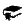 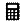 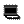 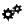 Opportunities to engage with:Opportunities to engage with: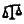 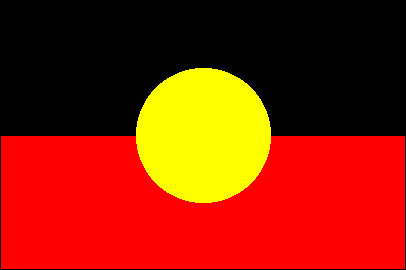 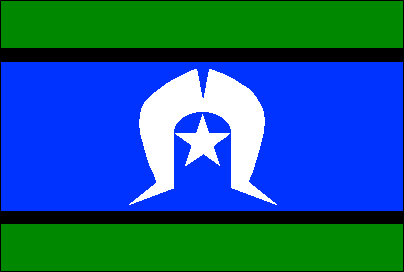 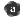 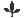 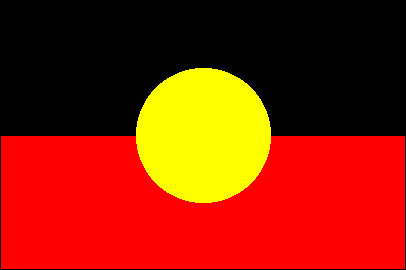 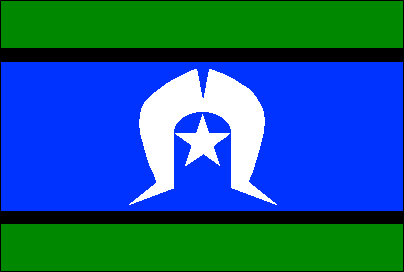 Opportunities to engage with:Opportunities to engage with:Opportunities to engage with:Opportunities to engage with:Opportunities to engage with:Opportunities to engage with:Teaching and learningKey to general capabilities and cross-curriculum priorities Literacy   Numeracy   ICT capability   Critical and creative thinking   Ethical behaviour   Personal and social capability   Intercultural understanding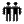 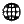  Aboriginal and Torres Strait Islander histories and cultures   Asia and Australia’s engagement with Asia   Sustainability Literacy   Numeracy   ICT capability   Critical and creative thinking   Ethical behaviour   Personal and social capability   Intercultural understanding Aboriginal and Torres Strait Islander histories and cultures   Asia and Australia’s engagement with Asia   Sustainability Literacy   Numeracy   ICT capability   Critical and creative thinking   Ethical behaviour   Personal and social capability   Intercultural understanding Aboriginal and Torres Strait Islander histories and cultures   Asia and Australia’s engagement with Asia   Sustainability Literacy   Numeracy   ICT capability   Critical and creative thinking   Ethical behaviour   Personal and social capability   Intercultural understanding Aboriginal and Torres Strait Islander histories and cultures   Asia and Australia’s engagement with Asia   Sustainability Literacy   Numeracy   ICT capability   Critical and creative thinking   Ethical behaviour   Personal and social capability   Intercultural understanding Aboriginal and Torres Strait Islander histories and cultures   Asia and Australia’s engagement with Asia   Sustainability Literacy   Numeracy   ICT capability   Critical and creative thinking   Ethical behaviour   Personal and social capability   Intercultural understanding Aboriginal and Torres Strait Islander histories and cultures   Asia and Australia’s engagement with Asia   Sustainability Literacy   Numeracy   ICT capability   Critical and creative thinking   Ethical behaviour   Personal and social capability   Intercultural understanding Aboriginal and Torres Strait Islander histories and cultures   Asia and Australia’s engagement with Asia   Sustainability Literacy   Numeracy   ICT capability   Critical and creative thinking   Ethical behaviour   Personal and social capability   Intercultural understanding Aboriginal and Torres Strait Islander histories and cultures   Asia and Australia’s engagement with Asia   Sustainability Literacy   Numeracy   ICT capability   Critical and creative thinking   Ethical behaviour   Personal and social capability   Intercultural understanding Aboriginal and Torres Strait Islander histories and cultures   Asia and Australia’s engagement with Asia   SustainabilityDevelop assessmentAssessmentFor advice and guidelines on assessment, see www.qsa.qld.edu.auA folio is a targeted selection of evidence of student learning and includes a range of responses to a variety of assessment techniques. A folio is used to make an overall on-balance judgment about student achievement and progress at appropriate points and informs the reporting process.A folio is a targeted selection of evidence of student learning and includes a range of responses to a variety of assessment techniques. A folio is used to make an overall on-balance judgment about student achievement and progress at appropriate points and informs the reporting process.A folio is a targeted selection of evidence of student learning and includes a range of responses to a variety of assessment techniques. A folio is used to make an overall on-balance judgment about student achievement and progress at appropriate points and informs the reporting process.A folio is a targeted selection of evidence of student learning and includes a range of responses to a variety of assessment techniques. A folio is used to make an overall on-balance judgment about student achievement and progress at appropriate points and informs the reporting process.A folio is a targeted selection of evidence of student learning and includes a range of responses to a variety of assessment techniques. A folio is used to make an overall on-balance judgment about student achievement and progress at appropriate points and informs the reporting process.A folio is a targeted selection of evidence of student learning and includes a range of responses to a variety of assessment techniques. A folio is used to make an overall on-balance judgment about student achievement and progress at appropriate points and informs the reporting process.A folio is a targeted selection of evidence of student learning and includes a range of responses to a variety of assessment techniques. A folio is used to make an overall on-balance judgment about student achievement and progress at appropriate points and informs the reporting process.A folio is a targeted selection of evidence of student learning and includes a range of responses to a variety of assessment techniques. A folio is used to make an overall on-balance judgment about student achievement and progress at appropriate points and informs the reporting process.A folio is a targeted selection of evidence of student learning and includes a range of responses to a variety of assessment techniques. A folio is used to make an overall on-balance judgment about student achievement and progress at appropriate points and informs the reporting process.Develop assessmentAssessmentFor advice and guidelines on assessment, see www.qsa.qld.edu.auTerm 1Term 1Term 2Term 2Term 3Term 3Term 4Term 4Term 4Develop assessmentAssessmentFor advice and guidelines on assessment, see www.qsa.qld.edu.auWeekAssessment instrumentWeekAssessment instrumentWeekAssessment instrumentWeekAssessment instrumentAssessment instrumentDevelop assessmentAssessmentFor advice and guidelines on assessment, see www.qsa.qld.edu.au9Supervised assessment: Short response (Written)Solve problems related to:linear relationships and inequalitiesbinomial productsalgebraic expressions.7Modelling and problem-solving task (Written)Solve an extended problem using conditional probabilityThe following assessment packages in the QSA Assessment Bank could be used in this unit:501 Forty years from now.9Supervised assessment: Short response (Written)Solve problems related to:quadratic functionssimultaneous equationsvariation.66Mathematical investigation: Report (Written)Investigate housing loans.Develop assessmentAssessmentFor advice and guidelines on assessment, see www.qsa.qld.edu.au9Supervised assessment: Short response and Multiple ChoiceSolve problems related to:congruence and similarityangles of elevation and depressionprobabilities of events.99Supervised assessment: Short response (Written)Solve problems related to surface area and volume.Make judgments and use feedbackModerationTeachers develop tasks and plan units.Before the written task, teachers discuss task-specific descriptors of the quality of student performance. Teachers individually mark all student responses, applying the shared understanding achieved through this calibration process.Teachers develop tasks and plan units.Before the written task, teachers discuss task-specific descriptors of the quality of student performance. Teachers individually mark all student responses, applying the shared understanding achieved through this calibration process.Teachers develop tasks and plan units.Teachers mark student responses individually, then select samples representative of the A–E qualities for moderation.Teachers moderate samples to ensure consistency of judgments.Teachers develop tasks and plan units.Teachers mark student responses individually, then select samples representative of the A–E qualities for moderation.Teachers moderate samples to ensure consistency of judgments.Teachers develop tasks and plan units.Teachers mark a small random sample of the report task, moderate the samples to ensure consistency of judgments, then mark their own class.Teachers develop tasks and plan units.Teachers mark a small random sample of the report task, moderate the samples to ensure consistency of judgments, then mark their own class.Teachers develop tasks and plan units.Before the written tasks, teachers discuss task-specific descriptors of the quality of student performance. Teachers individually mark all student responses, applying the shared understanding achieved through this calibration process.Teachers develop tasks and plan units.Before the written tasks, teachers discuss task-specific descriptors of the quality of student performance. Teachers individually mark all student responses, applying the shared understanding achieved through this calibration process.Teachers develop tasks and plan units.Before the written tasks, teachers discuss task-specific descriptors of the quality of student performance. Teachers individually mark all student responses, applying the shared understanding achieved through this calibration process.Number and Algebra1234Money and financial mathematicsMoney and financial mathematicsMoney and financial mathematicsMoney and financial mathematicsMoney and financial mathematicsConnect the compound interest formula to repeated applications of simple interest using appropriate digital technologies (ACMNA229)Real numbers (10a)Real numbers (10a)Real numbers (10a)Real numbers (10a)Real numbers (10a)Define rational and irrational numbers and perform operations with surds and fractional indices (ACMNA264)Use the definition of a logarithm to establish and apply the laws of logarithms (ACMNA265)Patterns and algebraPatterns and algebraPatterns and algebraPatterns and algebraPatterns and algebraFactorise algebraic expressions by taking out a common algebraic factor (ACMNA230)Simplify algebraic products and quotients using  index laws (ACMNA231)Apply the four operations to simple algebraic fractions with numerical denominators  (ACMNA232)Expand binomial products and factorise monic quadratic expressions using a variety of strategies (ACMNA233)Substitute values into formulas to determine an unknown (ACMNA234)Patterns and algebra (10a)Patterns and algebra (10a)Patterns and algebra (10a)Patterns and algebra (10a)Patterns and algebra (10a)Investigate the concept of a polynomial and apply the factor and remainder theorems to solve problems (ACMNA266)Linear and non-linear relationshipsLinear and non-linear relationshipsLinear and non-linear relationshipsLinear and non-linear relationshipsLinear and non-linear relationshipsSolve problems involving linear equations, including those derived from formulas  (ACMNA235)Solve linear inequalities and graph their solutions on a number line (ACMNA236)Solve linear simultaneous equations, using algebraic and graphical techniques including using digital technology (ACMNA237)Solve problems involving parallel and perpendicular lines (ACMNA238)Explore the connection between algebraic and graphical representations of relations such as simple quadratics, circles and exponentials using digital technology as appropriate (ACMNA239)Solve linear equations involving simple algebraic fractions (ACMNA240)Solve simple quadratic equations using a range of strategies (ACMNA241)Linear and non-linear relationships (10a)Linear and non-linear relationships (10a)Linear and non-linear relationships (10a)Linear and non-linear relationships (10a)Linear and non-linear relationships (10a)Solve simple exponential equations (ACMNA270)Describe, interpret and sketch parabolas, hyperbolas, circles and exponential functions and their transformations (ACMNA267)Apply understanding of polynomials to sketch a range of curves and describe the features of these curves from their equation (ACMNA268)Factorise monic and non-monic quadratic expressions and solve a wide range of quadratic equations derived from a variety of contexts (ACMNA269)Measurement and Geometry1234Using units of measurement Using units of measurement Using units of measurement Using units of measurement Using units of measurement Solve problems involving surface area and volume for a range of prisms, cylinders and composite solids (ACMMG242)Using units of measurement (10a)Using units of measurement (10a)Using units of measurement (10a)Using units of measurement (10a)Using units of measurement (10a)Solve problems involving surface area and volume of right pyramids, right cones, spheres and related composite solids (ACMMG271)Geometric reasoningGeometric reasoningGeometric reasoningGeometric reasoningGeometric reasoningFormulate proofs involving congruent triangles and angle properties (ACMMG243)Apply logical reasoning, including the use of congruence and similarity, to proofs and numerical exercises involving plane shapes (ACMMG244)Geometric reasoning (10a)Geometric reasoning (10a)Geometric reasoning (10a)Geometric reasoning (10a)Geometric reasoning (10a)Prove and apply angle and chord properties of circles (ACMMG272)Pythagoras and trigonometryPythagoras and trigonometryPythagoras and trigonometryPythagoras and trigonometryPythagoras and trigonometrySolve right-angled triangle problems including those involving direction and angles of elevation and depression (ACMMG245)Pythagoras and trigonometry (10a)Pythagoras and trigonometry (10a)Pythagoras and trigonometry (10a)Pythagoras and trigonometry (10a)Pythagoras and trigonometry (10a)Establish the sine, cosine and area rules for any triangle and solve related problems (ACMMG273)Use the unit circle to define trigonometric functions, and graph them with and without the use of digital technologies (ACMMG274)Solve simple trigonometric equations  (ACMMG275)Apply Pythagoras’ theorem and trigonometry to solving three-dimensional problems in right-angled triangles (ACMMG276)Statistics and Probability1234Chance Chance Chance Chance Chance Describe the results of two- and three-step chance experiments, both with and without replacements, assign probabilities to outcomes and determine probabilities of events. Investigate the concept of independence (ACMSP246)Use the language of ‘if ....then, ‘given’, ‘of’, ‘knowing that’ to investigate conditional statements and identify common mistakes in interpreting such language (ACMSP247)Chance (10a)Chance (10a)Chance (10a)Chance (10a)Chance (10a)Investigate reports of studies in digital media and elsewhere for information on their planning and implementation (ACMSP277)Data representation and interpretationData representation and interpretationData representation and interpretationData representation and interpretationData representation and interpretationDetermine quartiles and interquartile range (ACMSP248)Construct and interpret box plots and use them to compare data sets (ACMSP249)Compare shapes of box plots to corresponding histograms and dot plots (ACMSP250)Use scatter plots to investigate and comment on relationships between two numerical variables (ACMSP251)Investigate and describe bivariate numerical data where the independent variable is time (ACMSP252)Evaluate statistical reports in the media and other places by linking claims to displays, statistics and representative data (ACMSP253)Data representation and interpretation (10a)Data representation and interpretation (10a)Data representation and interpretation (10a)Data representation and interpretation (10a)Data representation and interpretation (10a)Calculate and interpret the mean and standard deviation of data and use these to compare data sets (ACMSP278)Use information technologies to investigate bivariate numerical data sets. Where appropriate use a straight line to describe the relationship, allowing for variation (ACMSP279)